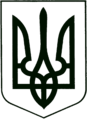 УКРАЇНА
МОГИЛІВ-ПОДІЛЬСЬКА МІСЬКА РАДА
ВІННИЦЬКОЇ ОБЛАСТІВИКОНАВЧИЙ КОМІТЕТ                                                           РІШЕННЯ №389Від 23.12.2021р.                                              м. Могилів-ПодільськийПро втрату статусу дитини, позбавленої батьківського піклування Керуючись ст.34 Закону України «Про місцеве самоврядування в Україні», відповідно до ст.ст.1, 11 Закону України «Про забезпечення організаційно-правових умов соціального захисту дітей-сиріт та дітей, позбавлених батьківського піклування», Закону України «Про органи і служби у справах дітей та спеціальні установи для дітей», постанови Кабінету Міністрів України від 24.09.2008 року №866 «Питання діяльності органів опіки та піклування, пов’язані із захистом прав дітей», враховуючи рішення Вінницького міського суду Вінницької області від 02.11.2021 року, справа _______,- виконком міської ради ВИРІШИВ:1. Визнати, _____________, ______ року народження, таким, що втратив статус дитини, позбавленої батьківського піклування, у зв’язку з усиновленням (рішення Вінницького міського суду Вінницької області від 02.11.2021 року, справа №__________).          2. Рішення виконавчого комітету Могилів - Подільської міської ради                                     від 10.01.2019 року №6 «Про надання статусу дитини, позбавленої батьківського піклування» визнати таким, що втратило чинність.          3. Контроль за виконанням даного рішення покласти на заступника міського голови з питань діяльності виконавчих органів Слободянюка М.В..Перший заступник міського голови                                         Петро БЕЗМЕЩУК